KARTA TŁUMACZEŃ PISEMNYCH 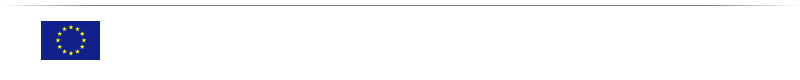 Miesiąc i rok:Miesiąc i rok:Lp.Imię i nazwisko cudzoziemcaOgólny opis rodzajów dokumentów przekazanych do tłumaczeniaData odbioru dokumentów do tłumaczenia              Podpis przedstawiciela WykonawcyPodpis      pracownika DUWLiczba stron tłumaczenia Data odbioru przetłumaczo-nych dokumentówPotwierdzenie odbioru dokumentów - podpis pracownika DUW 